St Joseph’s Catholic Primary School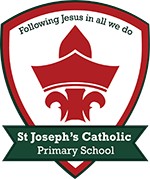 Headteacher: Mrs Louise Bury B. Ed Chedworth Drive, Warndon, Worcester WR4 9PGTelephone 01905 452772 - Fax 01905 452772Email: office@st-josephs-pri.worcs.sch.uk - Website: www.stjosephsworcester.co.uk10th June 2020Dear parents/carers,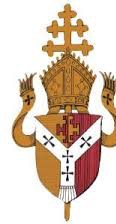 I hope you and your family are well and continue to keep safe.Since my letter on the 1st May, we now see that school is slowly reopening to some year groups and, although we can’t say yet when we’ll be able to open the school fully, you can rest assured that we will still be continuing to do our utmost to keep your child’s learning and our school community connected.As we now take these small steps back to school, it may be that you or your child feel worried about returning to school or how their needs will continue to be met. I would, therefore, like to offer you the opportunity to contact me to arrange a virtual meeting to discuss the individual needs of your child. This may be to discuss:Nurture support your child may need in order to support a smooth transition back into school lifeIndividualised ‘Social Stories’ to be shared at home to try and address any worries your child has on returning to school.To request additional support for your child, for example, further assessments, resources at homeAn opportunity to talk about your own worries or support that you may needAs mentioned in my previous letter, upon return to school, I will also provide opportunities for us to meet over the next academic year in addition to parents evening. This will allow us to follow the progress of your child’s needs and, where required, provide additional support.So, if you would like to arrange a virtual meeting with myself and if appropriate a member of the Nurture Team (Mrs Barker and Mrs Eaborn) and/or your child’s class teacher either from this academic year or for September 2020, please let me know by emailing at SEN@st-josephs-pri.worcs.sch.uk or you can contact the office direct to book an appointment.Please continue to keep a close eye on the school’s website to support your children. We are, and will continue to be, providing lots of activities for your children get stuck into over the summer term – so keep a close eye on https://www.stjosephsworcester.co.uk/year-groups and on https://www.stjosephsworcester.co.uk/our-school/send where you can find out more about learning activities, advice and support Yours faithfullyMrs J McDonagh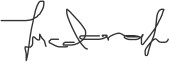 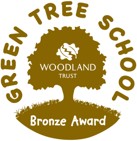 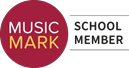 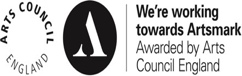 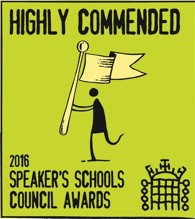 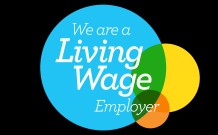 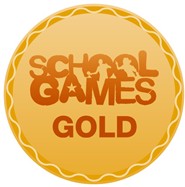 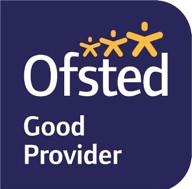 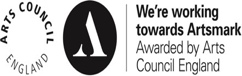 